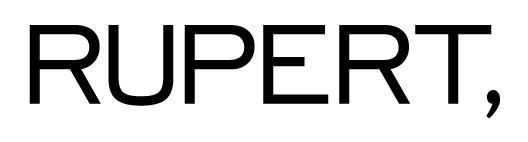 I would be happy to apply for a residency at Rupert for the duration of __1__ months (choose a number of months between 1 and 3 and write it in the yellow gap above)Please mark when you are available to come for a residency with an ‘X’ in the table below:  Please send as one PDF (up to 15mb in total) your Residency application form for 2020 along with your CV, portfolio (no more than 5 works; the number of images for each work is not limited). January2020February2020March2020April2020May2020June2020XJuly2020August2020September2020October2020November2020December 2020My Full Name Street Address City and Country of residenceDate of BirthCountry of BirthE-Mail Phone Number(country code / number) Skype UsernameWebsiteMy short biography(200 words or less)My reasons of applying(400 words or less)My project name***Project description(800 words or less)Thank you.